Март 1945-ого          6 марта 1945 года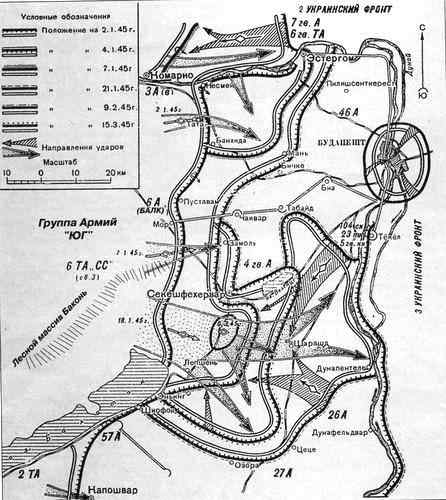 Балатонская оборонительная операция – последняя крупная оборонительная операция Красной армии против немецких войск во время Великой Отечественной войны. Проводилась частью сил 3-го Украинского фронта при содействии                            1-й болгарской и 3 югославской армий в районе озера Балатон. В ходе сражения советские войска отразили наступление вермахта под кодовым названием «Весеннее пробуждение». Итог – победа Красной армии.      10 марта 1945 годаБанска-Быстрицкая наступательная операция – фронтовая наступательная операция советских и румынских войск , завершившаяся полной победой советских войск.      15 марта 1945 года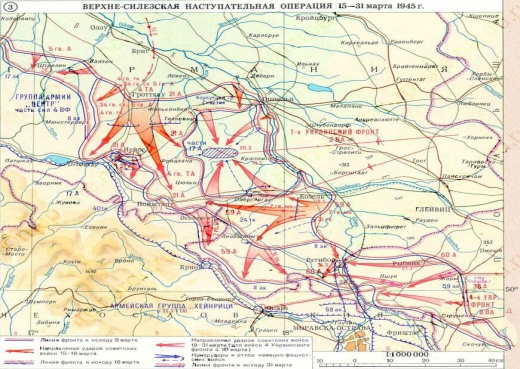 Верхне-Силезская наступательная операция. Оппельская операция – фронтовая наступательная операция Красной Армии против немецких войск во время Великой Отечественной войны. Проводилась частью сил 1-го Украинского фронта с целью ликвидации угрозы флангового удара и овладения Силезским промышленным районом.16 марта 1945 года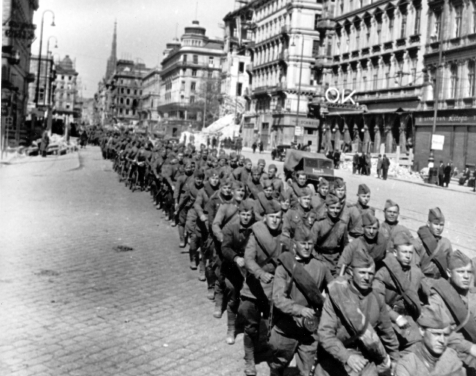 Венская наступательная операция. Стратегическая наступательная операция Красной Армии против немецких войск проводилась войсками 2-го и                         3-го Украинских фронтов в западной Венгрии и восточной Австрии. Противники: Германия, Венгрия – СССР, Болгария.